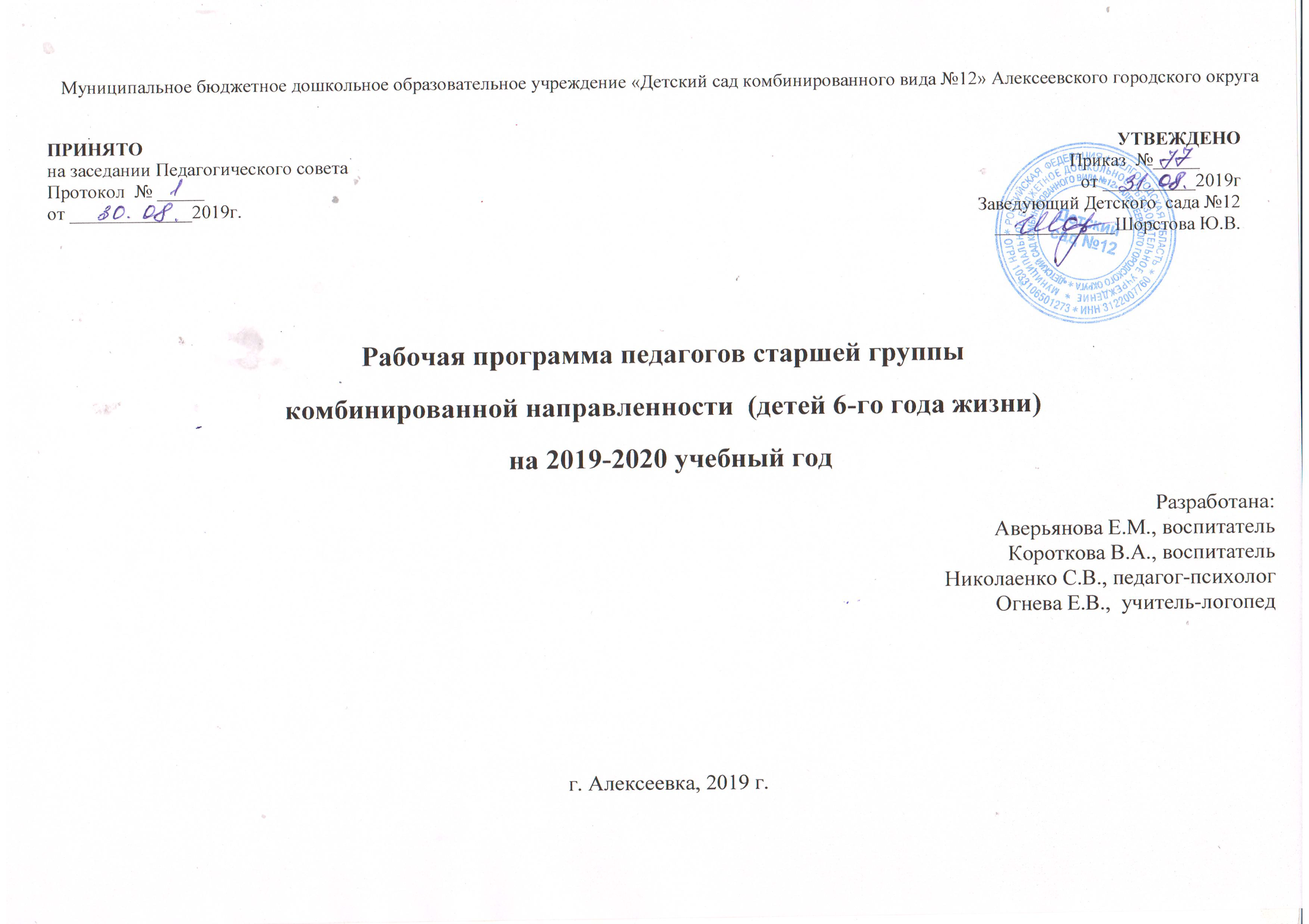 СодержаниеI. Целевой раздел.1.1.   Пояснительная запискаРабочая программа педагогов группы комбинированной  направленности детей 6-го года жизни (далее – рабочая программа)обеспечивает формирование общей культуры личности  детей  6-го года жизни с учетом их возрастных и индивидуальных особенностей по основным направлениям физическому, социально-коммуникативному, познавательному, речевому и художественно-эстетическому развитию,так же организацию коррекционной  образовательной деятельности по профессиональной коррекции нарушений развития детей.Рабочая программа соответствует  ООП Детского сада №12  разработанной  с учетом примерной основной образовательной программы ДО и АООП Детского сада №12  разработанной с учетом  примерной адаптированной основной образовательной программы  ДО  детей с ТНР и на основании следующего нормативно – правового обеспечения:- Федеральный закон от 29 декабря 2012 г. № 273-ФЗ «Об образовании в Российской Федерации»- «Федеральный государственный образовательный стандарт дошкольного образования». Приказ Министерства образования и науки Российской Федерации от 17 октября 2013 г. № 1155- Постановление Главного государственного санитарного врачаРоссийской Федерации от 15 мая 2013 г. N 26 г. Москва «Об утверждении СанПиН 2.4.1.3049-13 «Санитарно-эпидемиологические требования к устройству, содержанию и организации режима работы дошкольныхобразовательныхорганизаций»Цели и задачи реализации рабочей программыЦели и задачи реализации рабочей программы полностью соответствуютзаявленнымв ООП Детского сада №12и АООП Детского сада №12.Принципы и подходы к формированию рабочей программыПринципы и подходы к формированию рабочей программы полностью соответствуют заявленным в ООП Детского сада №12 и АООП Детского сада №12.1.2.  Планируемые результаты освоения рабочей программыΙ.  Целевой раздел31.1. Пояснительная записка3Цели и задачи 3Принципы и подходы к формированию  3Планируемые результаты3Развивающее оценивание качества образовательной деятельности  6ΙΙ. Содержательный раздел.72.1. Общие положения72.2. Описание образовательной деятельности в соответствии с направлениями развития ребенка, представленными в пяти образовательных областях132.3. Взаимодействие взрослых с детьми242.4. Взаимодействие педагогического коллектива с семьями дошкольников332.5. Содержание коррекционной работы36ΙΙΙ. Организационный раздел.473.1.Психолого-педагогические условия, обеспечивающие развитие ребенка473.2. Организация развивающей предметно-пространственной среды473.3. Кадровые условия реализации рабочей программы 533.4. Материально-техническое обеспечение  рабочей программы543.5.  Планирование образовательной деятельности613.6 Режим дня и распорядок68ΙV. Краткая презентация  764.1. Категория детей, на которых ориентирована рабочая программа774.2. Основные подходы к формированию рабочей программы774.3.Характеристика  взаимодействия педагогического коллектива с семьями воспитанников77